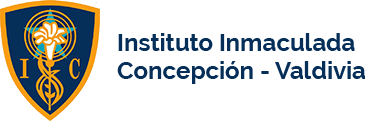 Valdivia, __ de ______ de 2024AUTORIZACIÓN PARTICIPACIÓN ACLE YO___________________________________________________RUT________________APODERADO DE ________________________________________________CURSO____AUTORIZO QUE MI PUPILO PARTICIPE DE LA ACADEMIA DE________________________________________________________LA CUAL SE REALIZARÁ EN DEPENDENCIAS INTERNAS AL INSTITUTO, EXCEPTUANDO LA ACADEMIA DE ATLETISMO, QUE SE REALIZARÁ EN DEPENDENCIAS DE LA PISTA DEL COLISEO MUNICIPAL. ___________________FIRMA APODERADO